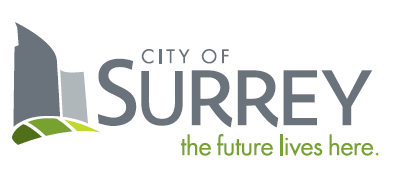 SCHEDULE B - QUOTATIONRFQ Title:  Supply and Delivery, One Special Services Pickup Truck  RFQ No.:  1220-040-2024-046CONTRACTORLegal Name: 		_____________________________________________________Contact Person and Title:		Business Address:		Business Telephone:		Business Fax:		Business E-Mail Address:		TO:CITY OF SURREYCity Representative:	Sunny Kaila, Manager, Procurement ServicesEmail:			purchasing@surrey.ca1.		If this offer is accepted by the City, such offer and acceptance will create a contract as described in:		(a)	the RFQ;		(b)	the specifications of Goods set out above and in Schedule A;		(c)	the General Terms and Conditions; and		(d)	this Quotation; and		(e)	other terms, if any, that are agreed to by the parties in writing.2.		Capitalized terms used and not defined in this Quotation will have the meanings given to them in the RFQ.  Except as specifically modified by this Quotation, all terms, conditions, representations, warranties and covenants as set out in the RFQ will remain in full force and effect.3.	I/We have reviewed the RFQ Attachment 1 – Draft Quotation Agreement - Goods.  If requested by the City, I/we would be prepared to enter into that Agreement, amended by the following departures (list, if any):Section			Requested Departure(s) / Alternative(s)	Please State Reason For Departure(s):Changes and Additions to Specifications:4.	In addition to the warranties provided in Attachment 1 – Draft Quotation Agreement - Goods, this Quotation includes the following warranties:5.	I/We have reviewed the RFQ Attachment 1 – Draft Quotation Agreement - Goods, Schedule A – Specifications of Goods.  If requested by the City, I/we would be prepared to meet those requirements, amended by the following departures (list, if any):Section			Requested Departure(s) / Alternative(s) / Additions	Please State Reason For Departure(s):Fees and Payments6.	The Contractor offers to supply to the City of Surrey the Goods for the prices plus applicable taxes as follows:Special Services Pickup truck that meets and/or exceeds that of a Silverado 1500 Crew Cab Special Services Vehicle Pickup TruckYear, Make & Model:  __________________________________________________________In accordance with the Agreement, which terms and conditions I/we have carefully examined and agree to, the undersigned hereby submits a firm Quotation for the supply and delivery of the Good in accordance with the preferred Specifications for the price(s) as listed below, delivered F.O.B. Freight Prepaid, City of Surrey, Fleet/Service Centre, Central Operations Works Yard, 6651 – 148th Street, Surrey, B.C. V3S 3C7, CANADA.The following price(s) include and covers all duties, taxes, handling and transportation charges, and all other charges incidental to and forming part of this Quotation. The Contractor shall be responsible for customs clearance and payment of any duties and/or taxes owing at the time of importation into CANADA, as applicable.Pricing is firm until (state date): ____________________________________________The completed unit shall be delivered within _______ days after receipt of purchase order.Manufacturer’s Warranty:  State Warranty	Body Warranty:  State Warranty_________________________________________________Warranty repairs shall be performed at 	Please complete if applicable:	British Columbia Certified Preferred SpecificationsContractors should complete and submit with their Quotation the Preferred Technical Specifications Response Form.  Attach any additional specifications for the Good, any optional accessories and any substitutions for the Good (if substitutions are permitted or applicable).The specification herein states the preferred requirements of the City of Surrey. Note: Contractors are directed to list complete manufacturers’ details of model proposed in the right-most column.7.	I/We the undersigned duly authorized representatives of the Contractor, having received and carefully reviewed the RFQ including without limitation the draft Agreement submit this Quotation in response to the RFQ.This Quotation is offered by the Contractor this _______ day of _______________, 2024CONTRACTORI/We have the authority to bind the Contractor.___________________________________(Full Legal Name of Contractor)___________________________________(Signature of Authorized Signatory)___________________________________(Print Name and Position of Authorized Signatory)F.O.B.DestinationFreight PrepaidF.O.B.DestinationFreight PrepaidPayment Terms:A cash discount of ____% will be allowed if invoices are paid within ___ days, or the ___ day of the month following, or net 30 days, on a best effort basis.Ship Via:ItemItem DescriptionItem DescriptionCost per Unit (CDN $)1Price per Unit:Price per Unit:$2Province of B.C. Environmental Levy (Battery):Province of B.C. Environmental Levy (Battery):$3Province of B.C. Advance Disposal Fee (Tires):Province of B.C. Advance Disposal Fee (Tires):$4Air Conditioning Surcharge:Air Conditioning Surcharge:$5Other Fees/Levies (please state):Other Fees/Levies (please state):$      a.)      a.)$      b.)      b.)$      c.)      c.)$6Subtotal:Subtotal:$7GST (5%): GST (5%): $8PST (7%): PST (7%): $9TOTAL QUOTATION PRICE TOTAL QUOTATION PRICE $All Pricing in Canadian Dollars. All costs to meet the preferred specifications shall be included in the above Total Quotation Price.All Pricing in Canadian Dollars. All costs to meet the preferred specifications shall be included in the above Total Quotation Price.All Pricing in Canadian Dollars. All costs to meet the preferred specifications shall be included in the above Total Quotation Price.All Pricing in Canadian Dollars. All costs to meet the preferred specifications shall be included in the above Total Quotation Price.Note:  Overheads, General Conditions and Profit are to be included in the above amounts.Note:  Overheads, General Conditions and Profit are to be included in the above amounts.Note:  Overheads, General Conditions and Profit are to be included in the above amounts.Note:  Overheads, General Conditions and Profit are to be included in the above amounts.Preferred Technical Specifications Response Form √(Yes)√(No)Manufacturers’ Specifications of Goods Offered.  Contractor should complete all spaces in this column.ExteriorExteriorExteriorExteriorColour – Red Hot□□The cab shall be of a crew cab style – 4 doors 6.5’ box□□Power adjustable external rear vision mirrors□□Front and rear splash guard/map flaps□□Axles, Suspension, Chassis, BrakesAxles, Suspension, Chassis, BrakesAxles, Suspension, Chassis, BrakesAxles, Suspension, Chassis, Brakes4WD Drive configuration□□Auto locking rear differential□□Brakes, four-wheel disc with Duralife brake rotors and ABS□□Brake pad life monitor□□Electronic stability control system with proactive roll resistance and traction control□□Pre-collision assist with automatic emergency brakingEngine - TransmissionEngine - TransmissionEngine - TransmissionEngine - TransmissionEngine – 5.3 Litre (355 h.p, 383 lb.ft. torque)□□High capacity air filter□□10 – speed automatic transmission□□Extended life coolant mix.□□Fuel tank capacity approximately 90 litres□□ElectricalElectricalElectricalElectrical220-amp alternator, must provide full out put at all times□□Battery, 730-amp cold cranking □□HD rear vison camera. Please state details of camera configuration, as the rear tail gate will be removed, and the camera installed on the canopy will need to be compatible with the camera screen□□Back up alarm 97 decibels□□Calibration for interior and exterior lighting surveillance mode□□Calibration or head and taillight flasher system□□Calibration for taillight flasher red/white□□Calibration for taillight flasher red/red□□Protected idleWheels, TiresWheels, TiresWheels, TiresWheels, TiresWheels 18” wheels□□Wheels are to be fitted with winter tires (4) Michelin winter (snowflake) tires LT275/65R18C□□Tire pressure monitoring systemInteriorInteriorInteriorInteriorVehicle interior environment should be fully air-conditioned including a fresh air heater/ventilator/defroster.	□□7” HD colour touch screen□□Power door locks and power windows□□Tinted glass on rear cab doors□□Wipers will have intermittent feature.□□2 – 120V power outlet□□2 – USB ports □□Vehicle will include AM/FM/ radio with (6) speakers minimum □□Bluetooth connection.□□Front and rear all weather floor liners, tray type.□□Cruise control□□Rear view camera□□Driver and passenger bucket seat style, with centre seat delete.□□Rear seat folding bench type with 60/40 split□□Rear under seat combination lock box, 60/40 split□□Airbags, front, rear, curtain, □□MiscellaneousMiscellaneousMiscellaneousMiscellaneousKeyless entry with 3 sets of transmitters□□Fire extinguisher 2.5lb dry powder ABC type.WCB Level 1 Basic First Aid Kit□□The Contractor shall deliver the vehicles, registered, insured, and plated as per the City’s insurance requirements through the City’s insurance broker□□Operator’s manuals / service manuals: One service manual and one parts manual in digital format or CD c/w softwareA build sheet shall be provided detailing (but not limited to the following): VINEngine details including serial numberTransmission, diff transaxle details including serial numberOil types and quantities for all componentsTire make, type and sizeEngine belts detailsFilter list for all componentsBattery details□□OptionsOptionsOptionsOptionsPlease provide pricing for the following options:Colour matched Leer aluminum cab height canopyRear hatch full door with radius window with skin if availableCanopy with side opening lift up doors on both sides with skinFront radius window in canopy with screenDrivers side toolbox option with fold down work shelf□□WarrantyWarrantyWarrantyWarranty1.	Provide details of manufacturer’s warranty□□